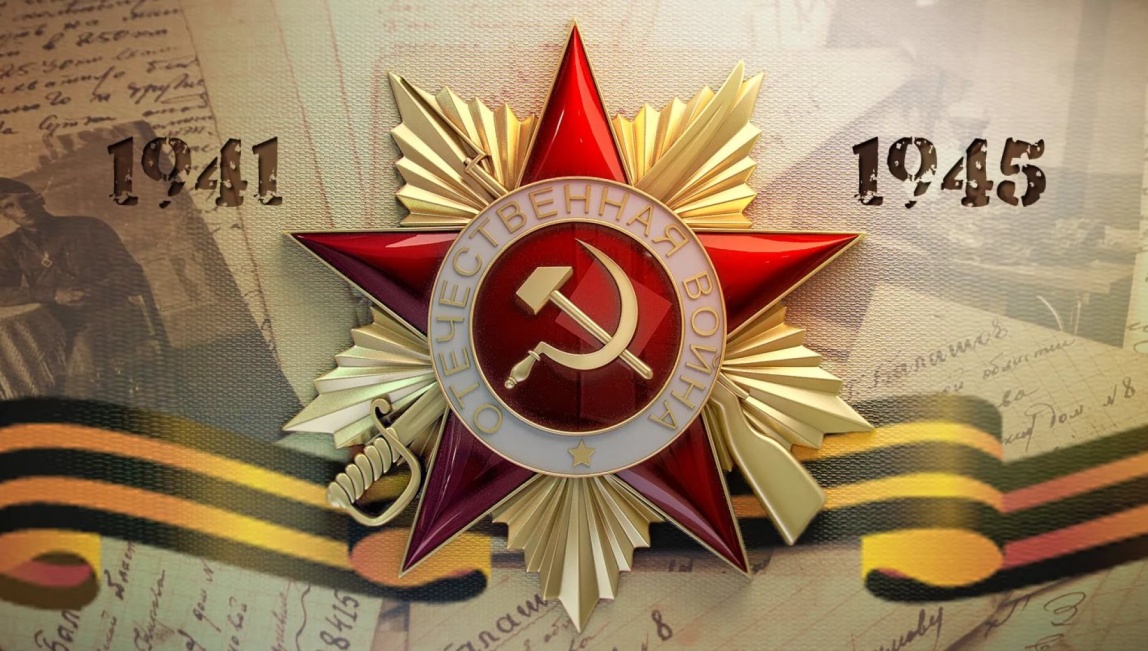 26 дней до Дня Победы!13 апреля.Этот день в истории Великой Отечественной Войны.13 апреля 1942 г:Москва. Совет Народных Комиссаров СССР и Центральный комитет Всероссийской Коммунистической Партии (большевиков) приняли постановление «О порядке мобилизации на сельскохозяйственные работы в колхозы, совхозы и МТС трудоспособного населения городов и сельских местностей». На работу призывались все трудоспособные, не занятые в промышленности и на транспорте, и часть служащих. Разрешалось мобилизовать учащихся школ, студентов техникумов и вузов, за исключением студентов выпускных курсов. Труд мобилизованных оплачивался так же, как и труд колхозников, работников совхозов и МТС (машинно-тракторных станций).13апреля 1943 г:Битва за Кавказ. Северо-Кавказский фронт. Краснодарско-Новороссийская операция. Войска правого крыла фронта под командованием уроженца Саратовской области, генерал-полковника И.И. Масленникова, перешли в наступление.В 6 часов утра 58-я армия силами 10-го стрелкового корпуса, 77-й, 417-й стрелковых дивизий и 41-й отдельной стрелковой дивизии НКВД перешла в наступление в общем направлении на Курчанскую. Встречая упорное сопротивление противника, наступающие части добились незначительного продвижения.Берлин. Берлинское радио передало экстренное сообщение о том, что в районе села Катыни в Смоленской области германские власти обнаружили массовое захоронение военнопленных польских офицеров, расстрелянных органами НКВД в 1940 году.13 апреля 1944 г:1-й Украинский фронт. Проскуровско-Черновицкая операция. В 11 часов 30 минут, после артиллерийской подготовки, войска фронта частью сил 4-й танковой, 1-й Гвардейской и 38-й армий перешли в наступление, нанося главный удар севернее Бучача.Преодолевая упорное сопротивление противника, наступающие части, действовавшие на западном берегу реки Стрыпе, овладели Куйданувым и рощей, находившейся западнее Осовце. На остальных участках советские войска добились незначительного продвижения.Западнее Тарнополя (Тернополь) соединения 60-й армии отбили многократные попытки гитлеровцев переправиться на восточный берег реки Стрыпы в районе Слобудка и Городыще. При отражении вражеских атак, отличились части 148-й стрелковой дивизии, сформированные осенью 1939-го года в городе Энгельсе Саратовской области.13 апреля 1945 г:Венская операция. В полдень войска 3-го и 2-го Украинских фронтов при поддержке судов Дунайской военной флотилии после семидневных исключительно упорных боёв овладели столицей Австрии Веной. Противник, чтобы не попасть в окружение, отступил на север.На других участках 3-го Украинского фронта, советские войска вели наступательные бои, в ходе которых продвинулись на 1-4 километра и овладели 109-ю населёнными пунктами. В течение дня войска фронта пленили 2271 немецко-венгерских солдат и офицеров.Мы помним!Мы гордимся!                                                        